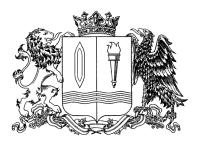 ПРАВИТЕЛЬСТВО ИВАНОВСКОЙ ОБЛАСТИПОСТАНОВЛЕНИЕот _______________ № _______-пг. ИвановоО внесении изменений в постановление ПравительстваИвановской области от 13.08.2020 № 359-п «Об утверждении Порядка накопления твердых коммунальных отходов (в том числе их раздельного накопления) на территории Ивановской областиВ соответствии с Федеральным законом от 24.06.1998 № 89-ФЗ 
«Об отходах производства и потребления», в целях приведения в соответствие с федеральным законодательством, Правительство Ивановской области п о с т а н о в л я е т:Внести в постановление Правительства Ивановской области от 13.08.2020 № 359-п «Об утверждении Порядка накопления твердых коммунальных отходов (в том числе их раздельного накопления) на территории Ивановской области» следующие изменения:в приложении к постановлению:1. В пункте 2.1 раздела 2 слова «от 25.04.2019 № 64» заменить словами «от 30.11.2020 № 200».2. В пункте 3.4 раздела 3 слова «СанПиН 42-128-4690-88 «Санитарные правила содержания территорий населенных мест» заменить словами «СанПиН 2.1.3684-21 «Санитарно-эпидемиологические требования к содержанию территорий городских и сельских поселений, к водным объектам, питьевой воде и питьевому водоснабжению, атмосферному воздуху, почвам, жилым помещениям, эксплуатации производственных, общественных помещений, организации и проведению санитарно-противоэпидемических (профилактических) мероприятий».3. В разделе 4:3.1. Абзац второй пункта 4.4 изложить в следующей редакции:«На контейнерных площадках должно размещаться не более 8 контейнеров для смешанного накопления ТКО или 12 контейнеров, из которых 4 - для раздельного накопления ТКО, и не более 2 бункеров для накопления КГО.».3.2. Пункт 4.5 признать утратившим силу.3.3. Пункт 4.6 изложить в следующей редакции:«Контейнерные площадки должны иметь подъездной путь, твердое (асфальтовое, бетонное) покрытие с уклоном для отведения талых и дождевых сточных вод, выкатывания контейнеров к мусоровозам, а также для подъезда к контейнерам маломобильных групп населения.Планировка (место размещения), размеры и оформление контейнерных площадок должны обеспечивать удобный подход от зданий, свободный проезд мусоровоза, отвечать условиям производства погрузочно-разгрузочных работ, не затруднять маневрирование автомобильного транспорта.Расстояние от контейнерных площадок до многоквартирных жилых домов, индивидуальных жилых домов, детских игровых и спортивных площадок, зданий и игровых, прогулочных и спортивных площадок организаций воспитания и обучения, отдыха и оздоровления детей и молодежи, территорий медицинских организаций в городских населенных пунктах должно соответствовать СанПиН 2.1.3684-21 «Санитарно-эпидемиологические требования к содержанию территорий городских и сельских поселений, к водным объектам, питьевой воде и питьевому водоснабжению, атмосферному воздуху, почвам, жилым помещениям, эксплуатации производственных, общественных помещений, организации и проведению санитарно-противоэпидемических (профилактических) мероприятий».».3.4. Пункт 4.7 изложить в следующей редакции:«Обустройство контейнерной площадки включает в себя ограждение с трех сторон высотой не менее 1 метра, обеспечивающее предупреждение распространения отходов за пределы контейнерной площадки.».3.5. В пункте 4.8 слова «СанПиН 2.1.2.2645-10 «Санитарно-эпидемиологические требования к условиям проживания в жилых зданиях и помещениях» и СанПиН 2.1.7.3550-19 «Санитарно-эпидемиологические требования к содержанию территорий муниципальных образований» заменить словами «СанПиН 2.1.3684-21 «Санитарно-эпидемиологические требования к содержанию территорий городских и сельских поселений, к водным объектам, питьевой воде и питьевому водоснабжению, атмосферному воздуху, почвам, жилым помещениям, эксплуатации производственных, общественных помещений, организации и проведению санитарно-противоэпидемических (профилактических) мероприятий».3.6. Пункт 4.11 изложить в следующей редакции:«Срок временного накопления несортированных ТКО определяется исходя из среднесуточной температуры наружного воздуха в течение 3-х суток:плюс 5 °C и выше - не более 1 суток;плюс 4 °C и ниже - не более 3 суток.».3.7. Пункт 4.12 изложить в следующей редакции:«Контейнерная площадка после погрузки ТКО (КГО) в мусоровоз в случае их загрязнения при погрузке должны быть очищены от отходов владельцем контейнерной площадки.».ГубернаторИвановской областиС.С. Воскресенский